Uchwała Nr XXIX/225/2013Rady Powiatu Mławskiegoz dnia 27 czerwca 2013 rokuW sprawie przystąpienia do realizacji projektu konkursowego pod nazwą "Rozwój szkół zawodowych powiatu mławskiego"  w partnerstwie z Liderem Projektu  "Częstochowa" Cargo & Travel agency Jan Korsak, w ramach konkursu                            nr 2/ POKL/9.2/2012  Na podstawie  art. 4 ust 1 pkt 1 i art. 12 pkt 11 ustawy  z dnia 5 czerwca 1998 r.                       o samorządzie powiatowym (Dz. U. z 2013 r. poz. 595  ) oraz art. 28 a ust. 1,2,3 ustawy          z dnia 6 grudnia 2006 r. o zasadach prowadzenia polityki rozwoju (Dz. U. z 2009 r. Nr 84 poz. 712 z późn. zm.) Rada Powiatu Mławskiego uchwala co następuje: § 1Wyraża się zgodę na przystąpienie powiatu mławskiego do projektu złożonego w ramach konkursu Programu Operacyjnego Kapitał Ludzki, Priorytet IX  „Rozwój wykształcenia i kompetencji w Regionach”, Działanie 9.2 „Podniesienie atrakcyjności i jakości szkolnictwa zawodowego”.§ 2W ramach projektu Beneficjentem/ Wnioskodawcą jest  „Częstochowa” Cargo & Travel Agency Jan Korsak”.  Partnerem projektu będzie Powiat Mławski oraz „Stiwek” Fundacja na Rzecz Społeczeństwa, Tolerancji, Integracji, Wolności, Edukacji, Kultury § 3Projekt planowany jest do realizacji w okresie od 01.08.2013 r. - do 30.06.2015 r. w Zespole Szkół nr 3 i w Zespole Szkół  nr 4 w Mławie. § 4Budżet projektu jest budżetem zadaniowym, w ogólnej wysokości nie większej niż 995 593,00 złW roku 2013 budżet projektu wynosi 448 808,00 zł, w roku 2014 wynosi        399 173,00 zł, a w roku 2015 wynosi 147 612,00 zł. Wkład własny projektu, będący jednocześnie wkładem własnym powiatu stanowi 12,80 % całości budżetu, wynosi nie więcej niż 127 488,00 zł. §5Wykonanie uchwały powierza się Zarządowi Powiatu Mławskiego.§6Uchwała wchodzi w życie z dniem podjęcia .Przewodniczący Rady Powiatu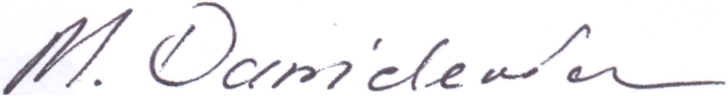 								Michał DanielewiczUzasadnienie Projekt obejmie łącznie 157 uczniów z ZS nr 3 i ZS nr 4 w Mławie z czego 118 uczniów skorzysta z płatnych staży. W ramach projektu przeprowadzone zostaną zajęcia dodatkowe dla ZS nr 3 i ZS nr 4 oraz wyposażenie pracowni zawodowych.  Zajęcia dodatkowe w ZS nr 4 w zakresie kompetencji kluczowych dotyczących modernizacji nauczania w zawodzie t. ekonomista w tym kurs kadry i płace oraz zakup 5 stanowisk programu Insert, modernizacja nauczania w zwodzie tech. handlowiec w tym kurs kasy fiskalne . Ponadto kurs prawa jazdy kat. B, kurs negocjacji, psychologia klienta              w procesie sprzedaży, jak również kurs wizażu i stylizacji oraz język obcy zawodowy. Zajęcia dodatkowe obejmą również zajęcia z rachunkowości dla ekonomisty i handlowca. W ramach projektu zakupione zostanie wyposażenie dla pracowni zawodowej technik handlowiec         na ogólną kwotę ok. 35 000,00 zł m.in. w  kasy fiskalne, czytnik kodów kreskowych, programy do rachunkowości, 10 stanowisk komputerowych.Zajęcia dodatkowe w ZS nr 3 obejmą modernizację nauczania w zawodzie technik elektronik w tym kurs Instalator Sieci RTV-SAT i Instalator syst. Alarmowych. Zajęcia          z kompetencji kluczowych dotyczyć będą również technologii informacyjnych z elementami programowania w językach wyższego rzędu, instalatora telewizji przemysłowej CCTV oraz projektowania i badania układów cyfrowych i mikroprocesorowych. W ramach projektu dokonany zostanie zakup wyposażenia do pracowni zawodowych dla technikum elektronicznego pod kątem wymagań nowej podstawy programowej MEN na ogólną kwotę 230 000,00 zł . Projekt przewiduje ponadto zajęcia dodatkowe z matematyki, fizyki i j. obcych . 